Ta rih: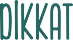 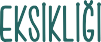 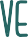 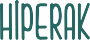 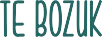 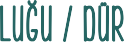 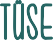 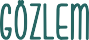 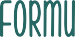 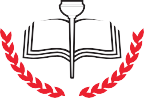 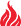 ÖĞRENCİNİNDİĞER GÖZLEMLERUygulayıcı Adı-Soyadı Unvanıİmza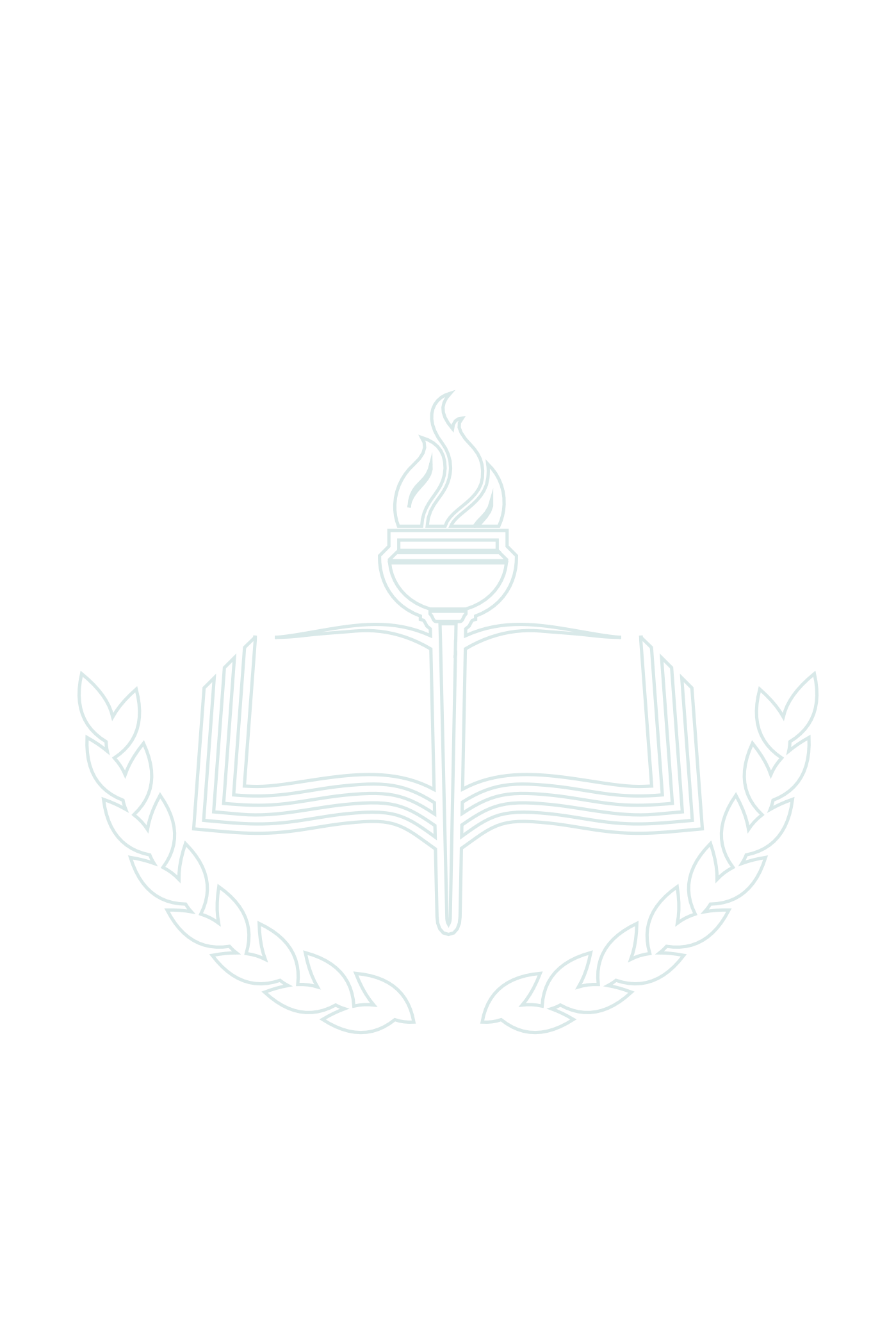 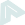 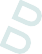 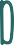 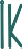 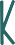 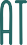 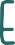 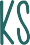 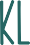 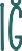 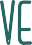 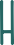 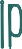 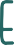 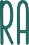 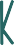 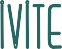 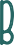 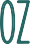 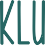 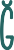 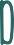 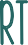 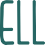 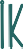 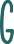 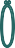 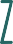 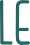 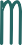 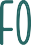 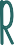 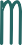 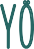 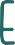 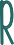 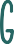 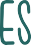 KULLANIM AMACI: Okul ortamında dikkat, konsantrasyon ve dürtü kontrolu konusunda güçlük yaşayan öğren- cilerin bazıları sağlık kuruluşları tarafından DEHB tanısı alabilmektedir. Bu form sağlık uzmanına öğrencinin okul ve evdeki durumu hakkında bilgi vermek amacıyla kullanılır. Erken yaşta yapılan tanılama DEHB olan öğrencilerin bireysel destek alabilmelerini sağlamakta böylece bu öğrenciler akademik olarak yaşıtlarıyla aynı düzeyde geli- şim gösterebilmektedir.KİMLER KULLANIR? Sınıf öğretmeni tarafından rehberlik öğretmeni ve öğrenci velisinin görüşleri alınarak dol- durulur.DİKKAT EDİLECEK HUSUSLAR:Bu formdaki gözlemler sonucunda elde edilen veriler; rehberlik öğretmeni, sınıf öğretmeni veya veli tarafından hiçbir şekilde tanılama amacıyla kullanılamaz. Bilgi amaçlıdır.Form; 4-17 yaş grubu arası bireyler için kullanılır.Davranışların her birinin en az 6 (altı) ay süreyle gözlemlenmiş olması gerekmektedir.Bu süre içinde gözlemlenen davranışların karşısına sınıf öğretmeni tarafından işaret  (X)   konur.Her alan için en az 6 ve daha fazla sayıda işaret varsa öğrenci ilgili kurumlara yönlendirilir.Değerlendirme ihtiyacı hissedilen başka durumlar olduğu düşünülüyorsa (öğrenme güçlüğü, uyum sorunları), bir sağlık kuruluşuna yönlendirme yapmadan önce bağlı bulunulan rehberlik ve araştırma merkezine yönlen- dirme yapılması uygun olabilir.Bu formun bir örneği rehberlik öğretmeni tarafından öğrenci dosyasında saklanır.ADI SOYADIYAŞIOKULUCİNSİYETKIZ( ) ERKEK( )DİKKAT EKSİKLİĞİDİKKAT EKSİKLİĞİ1. Dikkatini ayrıntılara veremez.2. Dikkatsizce hatalar yapar.3. Dikkati kolayca dağılır.4. Onunla konuşurken dinlemiyormuş gibi görünür.5. Birden fazla verilen yönergeleri takip etmekte güçlük çeker.6. Ödevlerini yapmakta güçlük çeker.7. Uzun süre dikkat gerektiren işlerden  kaçınır.8. Eşyalarını sürekli kaybeder.9. Günlük işlerini unutur.10. Dağınıktır.TOPLAMHİPERAKTİVİTE-DÜRTÜSELLİKHİPERAKTİVİTE-DÜRTÜSELLİK1. Yerinde duramaz,2. Oturma gerektiren aktivitelerde uzun süre oturamaz.3. Sallanır, kıpırdanır, koşar, uzun süre yerinde duramaz.4. Sessizce bir şeyle meşgul olmada sıkıntı yaşar.5. Sürekli hareket halindedir.6. Çabuk heyecanlanır.7. Başkalarının konuşmalarını keser.8. Başkalarının dikkatini dağıtacak şekilde gevezelik eder veya gürültü yapar.9. Uygun olmayan zamanlarda konuşur.10. Etkinliklerde sırasını beklemekte güçlük  çeker.TOPLAM